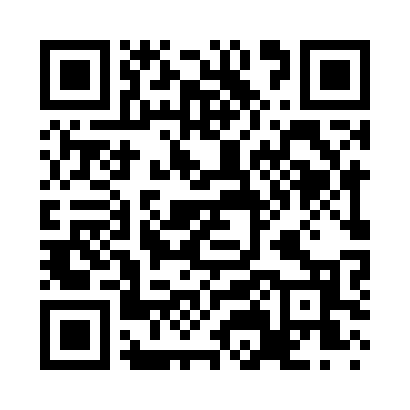 Prayer times for Ackers Corner, New Jersey, USAWed 1 May 2024 - Fri 31 May 2024High Latitude Method: Angle Based RulePrayer Calculation Method: Islamic Society of North AmericaAsar Calculation Method: ShafiPrayer times provided by https://www.salahtimes.comDateDayFajrSunriseDhuhrAsrMaghribIsha1Wed4:345:5812:564:477:559:202Thu4:325:5712:564:487:569:223Fri4:305:5612:564:487:579:234Sat4:295:5412:564:487:589:245Sun4:275:5312:564:497:599:266Mon4:265:5212:564:498:009:277Tue4:245:5112:564:498:019:288Wed4:235:5012:564:498:029:309Thu4:215:4912:564:508:039:3110Fri4:205:4812:564:508:049:3311Sat4:185:4712:564:508:059:3412Sun4:175:4612:564:508:069:3513Mon4:165:4512:564:518:079:3714Tue4:145:4412:564:518:089:3815Wed4:135:4312:564:518:099:3916Thu4:125:4212:564:518:109:4117Fri4:105:4112:564:528:119:4218Sat4:095:4012:564:528:129:4319Sun4:085:3912:564:528:139:4420Mon4:075:3912:564:538:149:4621Tue4:065:3812:564:538:159:4722Wed4:055:3712:564:538:169:4823Thu4:045:3612:564:538:179:4924Fri4:035:3612:564:548:179:5125Sat4:025:3512:564:548:189:5226Sun4:015:3412:574:548:199:5327Mon4:005:3412:574:548:209:5428Tue3:595:3312:574:558:219:5529Wed3:585:3312:574:558:219:5630Thu3:575:3212:574:558:229:5731Fri3:565:3212:574:568:239:58